California State Board of Education
Final Minutes 
March 11-12, 2020Members PresentLinda Darling-Hammond, President Ilene W. Straus, Vice PresidentSue Burr Matt NavoFeliza I. Ortiz-LiconPatricia A. RuckerNiki SandovalTing L. SunBrenna Pangelinan, Student MemberTony Thurmond, State Superintendent of Public Instruction (SSPI), Secretary and Executive OfficerMember AbsentKim Pattillo BrownsonPrincipal StaffKaren Stapf Walters, Executive Director, State Board of Education (SBE)Judy Cias, Chief Counsel, SBEPatricia de Cos, Deputy Executive Director, SBE Janet Weeks, Director of Communications, SBECarolyn Pfister, Education Administrator I, SBELaila Fahimuddin, Policy Consultant, SBESara Pietrowski, Policy Consultant, SBEPamela Castleman, Education Programs Consultant, SBEAmy Bubbico, Staff Services Manager I, SBEStephanie Gregson, Chief Deputy Superintendent, California Department of Education (CDE)Chad Owes, Education Policy Administrator I, CDEKhieem Jackson, Deputy Superintendent, CDESarah Neville-Morgan, Deputy Superintendent, CDELisa Constancio, Deputy Superintendent, CDEKeith Yamanaka, Chief Counsel, CDEPlease note that the complete proceedings of the March 11-12, 2020 State Board of Education meeting, including closed-captioning, are available online at: http://www.cde.ca.gov/be/ag/ag/sbewebcastarchive.asp California State Board of Education
Public Session March 11, 2020Wednesday – March 11, 2020 Pacific Time ±
California Department of Education
1430 N Street, Room 1101
Sacramento, California 95814Call to OrderSalute to the FlagCommunicationsAnnouncementsReport of the State Superintendent of Public InstructionSpecial PresentationsPublic notice is hereby given that special presentations for informational purposes may take place during this session. Agenda ItemsContinuancePresident Darling-Hammond called the meeting to order at approximately 8:30 a.m.Report of the State Superintendent of Public InstructionReport of the SBE PresidentAGENDA ITEMS DAY 1Item 01Subject: Appointment of Stephanie Gregson, Ed.D. to Chief Deputy Superintendent of Public Instruction in accordance with Article IX, Section 2.1, of the Constitution of the State of California.Type of Action: Action, InformationCDE Recommendation: The CDE recommends that the SBE appoint a new Chief Deputy Superintendent of Public Instruction in accordance with Article IX, Section 2.1, of the Constitution of the State of California.ACTION: Member Straus moved to approve the CDE staff recommendation. Member Navo seconded the motion.Yes votes: Members Burr, Ortiz-Licon, Sandoval, Navo, Darling-Hammond, Straus, Sun, and Pangelinan. No votes: NoneMembers Absent: Members Pattillo Brownson and RuckerAbstentions: NoneRecusals: NoneThe motion passed with 8 votes.Item 02Subject: Approval of the Skills Attainment for Upward Mobility; Aligned Services for Shared Prosperity: California’s Workforce Development Plan 2020–2023.Type of Action: Action, InformationCDE Recommendation: The CDE recommends that the SBE approve the “Skills Attainment for Upward Mobility; Aligned Services for Shared Prosperity: California’s Workforce Development Plan 2020–2023” under the Workforce Innovation and Opportunity Act (WIOA) of 2014.ACTION: Member Sun moved to approve the CDE staff recommendation. Member Rucker seconded the motion.Yes votes: Members Burr, Ortiz-Licon, Sandoval, Navo, Darling-Hammond, Straus, Sun, Pangelinan, and Rucker. No votes: NoneMember Absent: Member Pattillo BrownsonAbstentions: NoneRecusals: NoneThe motion passed with 9 votes.Item 03Subject: Approval of the Fiscal Year 2019–20 Career Technical Education Incentive Grant Allocations, Including the Allocation Formula; Specific Funding Amounts and Number of Grant Awards; Purposes for Grant Fund Use; and Allowable and Non-Allowable Expenditures.Type of Action: Action, InformationCDE Recommendation: The CDE recommends that the SBE review and approve the following information:Proposed Career Technical Education Incentive Grant (CTEIG) Allocation Formula (Attachment 1)Specific Proposed Funding Amounts and Number of Grant Awards (Attachment 2)Purposes for which grant funds may be used/minimum eligibility standardsAllowable and non-allowable expendituresACTION: Member Rucker moved to approve the CDE staff recommendation. Member Navo seconded the motion.Yes votes: Members Burr, Sandoval, Navo, Darling-Hammond, Straus, Pangelinan, and Rucker. No votes: NoneMember Absent: Member Pattillo BrownsonAbstentions: NoneRecusals: Members Ortiz-Licon and Sun The motion passed with 7 votes.Item 04Subject: The Strengthening Career and Technical Education for the 21st Century Act: Review and Approval of the Draft Federal Perkins V State Plan.Type of Action: Action, InformationCDE Recommendation: The CDE recommends that the SBE approve the Draft Federal Perkins V State Plan and forward the Plan to the Governor’s Office for a 30-day review.  In addition, CDE recommends that the SBE allow the CDE, in collaboration with SBE staff, to make any necessary non-substantive clarifying edits.ACTION: Member Sun moved to approve the CDE staff recommendation. Member Ortiz-Licon seconded the motion.Yes votes: Members Burr, Ortiz-Licon, Sandoval, Navo, Darling-Hammond, Straus, Sun, Pangelinan, and Rucker. No votes: NoneMember Absent: Member Pattillo BrownsonAbstentions: NoneRecusals: NoneThe motion passed with 9 votes.Item 05Subject: Update on the Implementation of the Integrated Local, State, and Federal Accountability and Continuous Improvement System: Update on the Continuing Development Work and Revisions under Consideration for the 2020 California School Dashboard.Type of Action: Action, InformationCDE Recommendation: The CDE recommends that the SBE provide guidance on the revisions under consideration for the 2020 Dashboard and take additional action as deemed necessary and appropriate.ACTION: No Action Taken.Item 06Subject: Approval of Indicator 17 of the State Performance Plan and Annual Performance Report for Special Education.Type of Action: Action, InformationCDE Recommendation: The CDE recommends that the SBE approve the State Systemic Improvement Plan (SSIP) prepared by the Special Education Division (SED) to be submitted to the Office of Special Education Programs (OSEP) by the mandated submission date of April 1, 2020.ACTION: Member Sandoval moved to approve the CDE staff recommendation. Member Straus seconded the motion.Yes votes: Members Burr, Ortiz-Licon, Sandoval, Navo, Darling-Hammond, Straus, Sun, Pangelinan, and Rucker. No votes: NoneMember Absent: Member Pattillo BrownsonAbstentions: NoneRecusals: NoneThe motion passed with 9 votes.Item 07Subject: The California Assessment of Student Performance and Progress System and the English Language Proficiency Assessments for California: Approval of the 2019–2020 Apportionment Rates and an Update on Assessment Program Activities.Type of Action: Action, InformationCDE Recommendation: The CDE recommends that the SBE approve the following, contingent on the availability of an appropriation for this purpose:The 2019–2020 school year per-pupil apportionment rates for the California Assessment of Student Performance and Progress (CAASPP) tests administered as part of the CAASPP System, as provided in table 1 of Attachment 2.The 2019–2020 school year per-pupil apportionment rates for the English Language Proficiency Assessments for California (ELPAC) tests administered, as provided in table 2 of Attachment 2. ACTION: Member Sun moved to approve the CDE staff recommendation. Member Rucker seconded the motion.Yes votes: Members Burr, Ortiz-Licon, Sandoval, Navo, Darling-Hammond, Straus, Sun, Pangelinan, and Rucker. No votes: NoneMember Absent: Member Pattillo BrownsonAbstentions: NoneRecusals: NoneThe motion passed with 9 votes.Item 08Subject: Golden State Seal Merit Diploma: Approval of Updated Eligibility Criteria.Type of Action: Action, InformationCDE Recommendation: The CDE recommends that the SBE approve the Golden State Seal Merit Diploma (GSSMD) eligibility criteria specified in Attachment 1, which updates the criteria for students to demonstrate mastery of science curriculum using the California Science Test (CAST) results to award the GSSMD for graduating students, effective March 2020.ACTION: Member Sun moved to approve the CDE staff recommendation. Member Rucker seconded the motion.Yes votes: Members Burr, Ortiz-Licon, Sandoval, Navo, Darling-Hammond, Straus, Sun, Pangelinan, and Rucker. No votes: NoneMember Absent: Member Pattillo BrownsonAbstentions: NoneRecusals: NoneThe motion passed with 9 votes.WAIVERS ON CONSENT(W-01 through W-12)The following agenda items include waivers that are proposed for consent and those waivers scheduled for separate action because CDE staff has identified possible opposition, recommended denial, or determined may present new or unusual issues that should be considered by the State Board. Waivers proposed for consent are so indicated on each waiver’s agenda item; however, any board member may remove a waiver from proposed consent and the item may be heard individually. On a case-by-case basis, public testimony may be considered regarding the item, subject to the limits set by the Board President or by the President's designee; and action different from that recommended by CDE staff may be taken.Community Day Schools (CDS) (Colocate Facilities)Item W-01Subject: Request by Chino Valley Unified School District to waive portions of California Education Code Section 48661(a) to permit the colocation of Chino Valley Learning Academy, a community day school, on the same site as an elementary school, a senior high school, and other alternative education programs.
Waiver Number: 10-12-2019
(Recommended for APPROVAL) Physical Education Program (Block Schedules)Item W-02 Subject: Request by Vista Unified School District for a renewal to waive portions of California Education Code Section 51222(a), related to the statutory minimum requirement of 400 minutes of physical education each 10 school days for students in grades nine through twelve in order to implement a block schedule at Mission Vista High School.
Waiver Number: 12-11-2019
(Recommended for APPROVAL)Physical Fitness Testing (Physical Fitness Testing)Item W-03Subject: Request by Vista Unified to waive portions of the California Education Code Section 60800(a), relating to Physical Fitness Testing, specifically the testing window of February 1 through May 31, to be moved to the fall semester physical education classes.Waiver Number: 11-11-2019(Recommended for APPROVAL) EC 33051(b) will apply Sale or Lease of Surplus Property (Lease of Surplus Property)Item W-04Subject: Request by two local educational agencies to waive California Education Code sections specific to statutory provisions for the sale or lease of surplus property.Waiver Numbers: Moreno Valley Unified School District 2-11-2019
Santa Barbara Unified School District 12-12-2019(Recommended for APPROVAL WITH CONDITIONS)School District Reorganization (60 day Requirement to Fill Board Vacancy)Item W-05 Subject: Request by Potter Valley Community Unified to waive portions of California Education Code Section 5091, which will allow the board of trustees to make a provisional appointment to a vacant board position past the 60-day statutory deadline.Waiver Number: 8-11-2019(Recommended for APPROVAL) School District Reorganization (Lapsation of a Small District)Item W-06Subject: Request by Coffee Creek Elementary School District to waive California Education Code Section 35780(a), which requires lapsation of a district with an average daily attendance of less than six in first through eighth grades.
Waiver Number: 14-12-2019
(Recommended for APPROVAL)School District Reorganization (Governing Board)Item W-07Subject: Request by Linden Unified to waive California Education Code sections 5020, 5025, and 5026; and portions of sections 5019, 5021, and 5030; which require a districtwide election to reduce the size of the governing board from seven to five members and establish trustee areas for future board elections.Waiver Number: 19-12-2019(Recommended for APPROVAL)School District Reorganization (Elimination of Election Requirement)Item W-08Subject: Request by 14 local educational agencies to waive California Education Code Section 5020, and portions of sections 5019, 5021, and 5030, that require a districtwide election to establish a by-trustee-area method of election.Waiver Numbers:Adelanto Elementary School District 9-11-2019Benicia Unified School District 8-12-2019Davis Joint Unified School District 17-11-2019Fremont Unified School District 6-12-2019Huntington Beach City Elementary School District 18-12-2019Los Alamitos Unified School District 15-12-2019New Haven Unified School District 14-11-2019Novato Unified School District 15-11-2019Oakdale Joint Unified School District 5-12-2019Ojai Unified School District 16-11-2019Rim of the World Unified School District 13-12-2019Saddleback Valley Unified School District 7-12-2019San Pasqual Union Elementary School District 20-12-2019Vallejo City Unified School District 7-11-2019 (Recommended for APPROVAL)Schoolsite Council Statute (Shared Schoolsite Council with Reduced Number and Composition)Item W-09Subject: Request by Hilmar Unified School District Under the Authority of California Education Code Section 65001(e) for Waivers of Education Code Sections 65000 and 65001, Relating to Schoolsite Councils Regarding Changes in Shared, Composition, or Shared and Composition Members.
Waiver Number: 10-11-2019
(Recommended for APPROVAL WITH CONDITIONS)Special Education Program (Extended School Year (Summer School))Item W-10Subject: Request by eleven local educational agencies to waive California Code of Regulations, Title 5, Section 3043(d), which requires a minimum of 20 school days of attendance for an extended school year (summer school) for students with special needs.Waiver Numbers: Chula Vista Elementary School District 12-10-2019Covina-Valley Unified School District 17-12-2019Fallbrook Union Elementary School District 9-12-2019Greenfield Union School District 6-11-2019Madera County Superintendent of Schools 3-11-2019National Elementary School District 13-11-2019Palm Springs Unified School District 2-12-2019River Delta Joint Unified School District 18-11-2019San Pasqual Valley Unified School District 4-11-2019San Ysidro Elementary School District 9-10-2019South Bay Union School District 1-12-2019(Recommended for APPROVAL WITH CONDITIONS)Special Education Program (Child Specific/ NPA or NPS Certification)Item W-11Subject: Request by Pleasanton Unified to waive California Education Code Section 56366(d), the requirement for nonpublic, nonsectarian schools or agencies to be state-certified, to allow the use of state and federal special education funds for the placement of one high school student with disabilities at an uncertified out-of-state nonpublic school for students with disabilities located in Doylestown, Pennsylvania.Waiver Number: 4-12-2019(Recommended for APPROVAL WITH CONDITIONS) School Construction Bonds (Bond Indebtedness Limit)Item W-12 Subject: Request by Golden Valley Unified to waive California Education Code (EC) sections 15106 and 15270(a) to allow the district to exceed its bonded indebtedness limit. Total bonded indebtedness may not exceed 2.50 percent of the taxable assessed valuation of property for unified school districts. Depending on the type of bond, a tax rate levy limit of $60 per $100,000 of assessed value for unified school districts may also apply.Waiver Number: 16-12-2019(Recommended for APPROVAL WITH CONDITIONS)ACTION ON WAIVER CONSENT ITEMS W-01 THROUGH W-12ACTION: Member Rucker moved to approve the CDE staff recommendations for each waiver item on consent with a correction to Waiver Item 11 that the waiver have a change in timeline to July 21, 2021. Member Burr seconded the motion.Yes votes: Members Burr, Ortiz-Licon, Sandoval, Navo, Darling-Hammond, Straus, Sun, Pangelinan, and Rucker. No votes: NoneMembers Absent: Members Darling-Hammond and Pattillo BrownsonAbstentions: NoneRecusals: NoneThe motion passed with 8 votes.END OF WAIVERSREGULAR ITEMS DAY 1 CONTINUEDItem 09Subject: STATE BOARD PROJECTS AND PRIORITIES.Including, but not limited to, future meeting plans; agenda items; and officer nominations and/or elections; State Board appointments and direction to staff; declaratory and commendatory resolutions; Bylaw review and revision; Board policy; approval of minutes; Board liaison reports; training of Board members; and other matters of interest.Type of Action: Action, InformationSBE Recommendation: The SBE staff recommends that the SBE:Approve the Preliminary Report of Actions/Minutes for the January 8-9, 2020 meeting. (Attachment 1).ACTION: Member Sandoval moved to approve the CDE staff recommendation. Member Sun seconded the motion.Yes votes: Members Burr, Ortiz-Licon, Sandoval, Navo, Darling-Hammond, Straus, Sun, Pangelinan, and Rucker. No votes: NoneMembers Absent: Members Darling-Hammond and Pattillo BrownsonAbstentions: NoneRecusals: NoneThe motion passed with 8 votes.END OF DAY’S SESSIONAt approximately 4:28 p.m., President Darling-Hammond announced a continuation of the day’s meeting tomorrow, beginning with Closed Session.California State Board of Education
Public Session March 12, 2020Thursday, March 12, 2020 – 8:30 a.m. Pacific Time +California Department of Education1430 N Street, Room 1101Sacramento, California 95814Call to OrderSalute to the FlagCommunicationsAnnouncementsReport of the State Superintendent of Public InstructionSpecial Presentations
Public notice is hereby given that special presentations for informational purposes may take place during this session.Agenda ItemsAdjournmentPresident Darling-Hammond called the meeting to order at approximately 8:30 a.m.CLOSED SESSIONPresident Darling-Hammond announced at approximately 8:30 a.m., the Board would be going into closed session to discuss and/or take action on the following case: Ella T. v. StateREPORT OUT OF CLOSED SESSIONPresident Darling-Hammond announced, in Closed Session the Board discussed and/or took action on the following case:Ella T. v. StateAGENDA ITEMS DAY 2REGULAR CONSENT ITEMS
(Item 10 through Item 13)Item 10Subject: Approval of 2019–20 Consolidated Applications.Type of Action: Action, InformationCDE Recommendation: The CDE recommends that the SBE approve the 2019–20 ConApps submitted by LEAs in Attachment 1.Item 11Subject: Consideration of Requests for Determination of Funding as Required for Nonclassroom-Based Charter Schools Pursuant to California Education Code sections 47612.5 and 47634.2, and Associated California Code of Regulations, Title 5.Type of Action: Action, InformationCDE Recommendation: The CDE recommends that the SBE approve the determination of funding requests at the percentages and for the time periods specified for the NCB charter schools listed on Attachment 1.Advisory Commission on Charter Schools RecommendationAt the February 5, 2020, meeting, the ACCS voted unanimously to approve the CDE recommendation that the SBE approve the determination of funding requests at the percentages and for the time periods specified for the NCB charter schools listed on Attachment 1.The meeting notice for the February 5, 2020, ACCS meeting is located on the SBE ACCS web page at https://www.cde.ca.gov/be/cc/cs/accsnotice020520.asp.Item 12Subject: Consideration of a Request for Determination of Funding with “Reasonable Basis”/Mitigating Circumstances as Required for Nonclassroom-Based Charter Schools Pursuant to California Education Code sections 47612.5 and 47634.2, and Associated California Code of Regulations, Title 5.Type of Action: Action, InformationCDE Recommendation: The CDE recommends that the SBE approve the determination of funding request with mitigating circumstances at the percentage and for the time period specified for the Nonclassroom-Based (NCB) charter school listed on Attachment 1.Advisory Commission on Charter Schools RecommendationAt the February 5, 2020, meeting, the ACCS voted unanimously to approve the CDE recommendation that the SBE approve the determination of funding request with mitigating circumstances at the percentage and for the time period specified for the NCB charter school listed on Attachment 1. The meeting notice for the February 5, 2020, ACCS meeting is located on the SBE ACCS web page at https://www.cde.ca.gov/be/cc/cs/accsnotice020520.asp.Item 13Subject: Approval of the Charter School Numbers Assigned to Newly Established Charter Schools.Type of Action: Action, InformationCDE Recommendation: The CDE recommends that the SBE assign a charter number to the charter schools identified in Attachment 1.ACTION ON REGULAR CONSENT ITEM 10 THROUGH ITEM 13ACTION: Member Burr moved to approve the CDE staff recommendations for each regular item on consent (Item 10 through Item 13). Member Sun seconded the motion.Yes votes: Members Burr, Ortiz-Licon, Sandoval, Navo, Darling-Hammond, Straus, Sun, Pangelinan, and Rucker. No votes: NoneMember Absent: Member Pattillo BrownsonAbstentions: NoneRecusals: NoneThe motion passed with 9 votes.END OF REGULAR CONSENT ITEMSPUBLIC HEARINGSItem 14Subject: Petition for the Renewal of a Charter School Under the Oversight of the State Board of Education: Consideration of Academia Avance Charter, which was denied by the Los Angeles Unified School District.Type of Action: Action, Information, HearingCDE Recommendation: The CDE proposes to recommend that the SBE hold a public hearing to deny the request to renew Academia Avance Charter (AAC), a grade six through grade twelve charter school, based on the CDE’s findings pursuant to EC Section 47605 and California Code of Regulations, Title 5 Section 11967.5.The AAC petitioner does not meet the renewal criteria and does not present a sound educational program as AAC does not perform, overall, at least equal to its comparable district schools where the majority of AAC pupils would otherwise attend.Additionally, the CDE finds that the AAC petition does not provide reasonably comprehensive descriptions of three of the required elements and is not able to successfully implement the intended program. If approved by the SBE, and as a condition of approval, AAC will be required to revise the petition in order to reflect the SBE as the authorizer and include the necessary language for the following required charter elements: Element D: Governance Structure, Element E: Employee Qualifications, and Element N: Dispute Resolution Procedures.Advisory Commission on Charter Schools RecommendationThe Advisory Commission on Charter Schools (ACCS) considered the AAC petition for renewal at its February 5, 2020, meeting. The ACCS moved CDE staff recommendation to deny the AAC petition by a vote of six to three.The meeting notice for the February 5, 2020, ACCS meeting is located on the SBE ACCS web page at https://www.cde.ca.gov/be/cc/cs/accsnotice020520.asp.President Darling Hammond opened the Public Hearing at approximately 9:13 a.m.President Darling Hammond closed the Public Hearing at approximately 9:51 a.m.ACTION: Member Burr moved to approve the CDE staff recommendation with the following conditions:Contract with an independent education services provider agency, such as WestEd, to conduct a root cause analysis and develop an academic action plan that is focused on identifying and improving the school’s math performance and English learner progress. The plan must be adopted by the Avance board of directors and provided to CDE by August 1, 2020. Contract with an independent expert, such as FCMAT, to develop to fiscal action plan to eliminate the need for the selling of receivables and to provide training and assistance to the Avance board and staff to ensure effective internal control procedures as well as effective and reliable operations and financial reporting. The plan must be adopted by the Avance board of directors and provided to CDE by October 1, 2020.Avance staff will provide quarterly updates to CDE regarding development and implementation of these plans.Revise the petition to address issues identified by CDE in Attachment 1. Member Straus seconded the motion.Yes votes: Members Burr, Sandoval, Navo, Darling-Hammond, Straus, Sun, Pangelinan, and Rucker. No votes: NoneMember Absent: Member Pattillo BrownsonAbstentions: NoneRecusals: Member Ortiz-LiconThe motion passed with 8 votes.Item 15Subject: Petition for the Renewal of a Charter School Under the Oversight of the State Board of Education: Consideration of OnePurpose School, which was denied by the San Francisco Unified School District.Type of Action: Action, InformationCDE Recommendation: The CDE proposes to recommend that the SBE holds a public hearing to deny the request to renew OnePurpose School (OPS), a transitional kindergarten (TK) through grade five charter school, based on the CDE’s findings pursuant to EC Section 47605 and California Code of Regulations, Title 5 Section 11967.5.The OPS petitioner does not meet the renewal criteria and does not present a sound educational program as OPS does not perform, overall, at least equal to its comparable district schools where the majority of OPS pupils would otherwise attend.The OPS petitioners are not able to successfully implement the intended program and the OPS petition does not provide reasonably comprehensive descriptions of four of the required charter elements. If approved by the SBE, and as a condition of approval, OPS will be required to revise the petition to reflect the SBE as the authorizer and include the necessary language for the following required charter elements: Element A: Description of Educational Program, Element D: Governance Structure, Element J: Suspension and Expulsion Procedures, and Element N: Dispute Resolution Procedures.Advisory Commission on Charter Schools RecommendationThe Advisory Commission on Charter Schools (ACCS) considered the OPS petition for renewal at its February 5, 2020, meeting. The ACCS moved CDE staff recommendation to deny the OPS petition by a vote of seven to two.  The meeting notice for the February 5, 2020, ACCS meeting is located on the SBE ACCS web page at https://www.cde.ca.gov/be/cc/cs/accsnotice020520.asp.President Darling Hammond opened the Public Hearing at approximately 11:32 a.m.President Darling Hammond closed the Public Hearing at approximately 11:56 a.m.ACTION: Member Burr moved to approve the CDE staff recommendation to deny the request to renew OnePurpose Charter School. Member Navo seconded the motion.Yes votes: Members Burr, Ortiz-Licon, Sandoval, Navo, Darling-Hammond, Straus, Sun, Pangelinan, and Rucker. No votes: NoneMember Absent: Member Pattillo BrownsonAbstentions: NoneRecusals: NoneThe motion passed with 9 votes.END OF PUBLIC HEARINGSREGULAR ITEMS DAY 2 CONTINUEDItem 16Subject: GENERAL PUBLIC COMMENT.Public Comment is invited on any matter not included on the printed agenda. Depending on the number of individuals wishing to address the State Board, the presiding officer may establish specific time limits on presentations.Type of Action: InformationACTION: No Action Taken.ADJOURNMENT OF MEETINGAt approximately 12:39 p.m., President Darling-Hammond adjourned the meeting.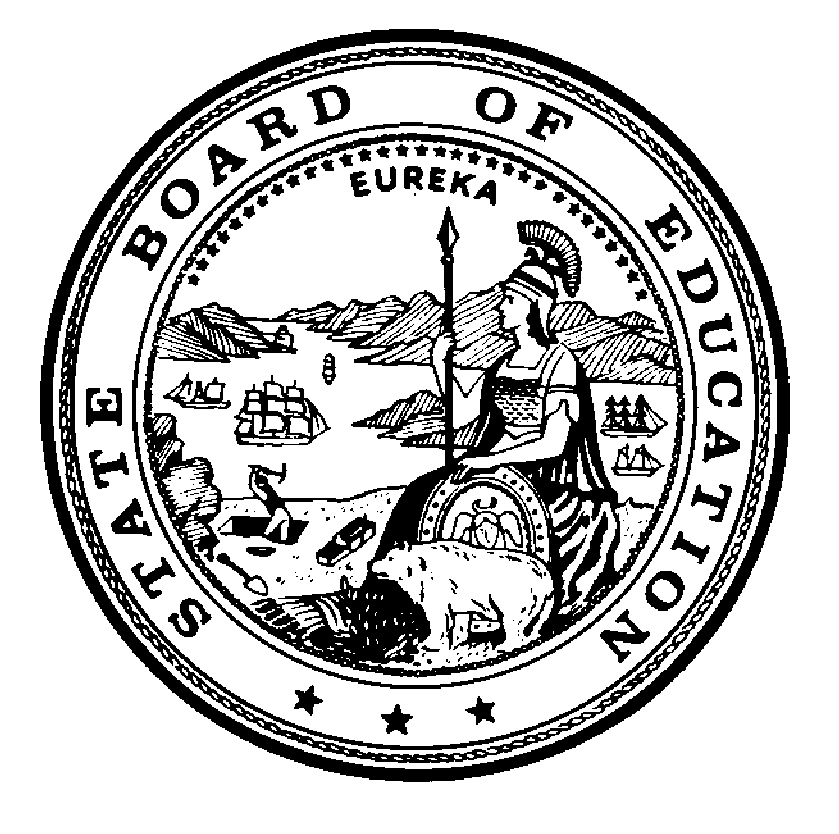 